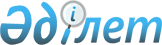 Орман қоры жерлерінің жекелеген учаскесін басқа санаттағы жерлерге ауыстыру туралыҚазақстан Республикасы Үкіметінің 2022 жылғы 27 тамыздағы № 615 қаулысы.
      Қазақстан Республикасы Жер кодексiнің 130-бабына және Қазақстан Республикасы Орман кодексiнің 51-бабына сәйкес Қазақстан Республикасының Үкiметi ҚАУЛЫ ЕТЕДI:
      1. Осы қаулыға қосымшаға сәйкес Қазақстан Республикасы Экология, геология және табиғи ресурстар министрлігі Орман шаруашылығы және жануарлар дүниесі комитетінің "Жасыл аймақ" шаруашылық жүргізу құқығындағы республикалық мемлекеттік кәсіпорнының (бұдан әрі – кәсіпорын)  Ақмола облысы Аршалы  ауданы аумағындағы орман қоры жерлері санатынан жалпы алаңы 2,9 гектар жер учаскесі өнеркәсіп, көлік, байланыс жерлері, ғарыш қызметі, қорғаныс, ұлттық қауіпсіздік мұқтаждықтарына арналған жерлер және ауыл шаруашылығына арналмаған өзге де жерлер санатына ауыстырылсын.
      2. Ақмола облысының әкімі Қазақстан Республикасының заңнамасында белгіленген тәртіппен осы қаулының 1-тармағында көрсетілген жер учаскесінің Нұр-Сұлтан қаласы әкiмдiгiнің "Астана су арнасы" шаруашылық жүргiзу құқығындағы мемлекеттiк коммуналдық кәсiпорнына (бұдан әрі – "Астана су арнасы" ШЖҚ МКК) магистралдық құбыржол салу үшін берілуін қамтамасыз етсін.
      3. "Астана су арнасы" ШЖҚ МКК (келісу бойынша) Қазақстан Республикасының қолданыстағы заңнамасына сәйкес орман алқаптарын орман шаруашылығын жүргізумен байланысты емес мақсаттарда пайдалану үшін оларды алудан туындаған орман шаруашылығы өндірісінің шығасыларын республикалық бюджет кірісіне өтесін және алынған сүректі кәсіпорынның теңгеріміне тапсыра отырып, алаңды тазарту шараларын қабылдасын.
      4. Осы қаулы қол қойылған күнiнен бастап қолданысқа енгiзiледi. Орман қоры жерлері санатынан өнеркәсiп, көлiк, байланыс жерлері, ғарыш қызметі, қорғаныс, ұлттық қауіпсіздік мұқтаждықтарына арналған жерлер және ауыл шаруашылығына арналмаған өзге де жерлер санатына ауыстырылатын жерлердің экспликациясы 
					© 2012. Қазақстан Республикасы Әділет министрлігінің «Қазақстан Республикасының Заңнама және құқықтық ақпарат институты» ШЖҚ РМК
				
      Қазақстан РеспубликасыныңПремьер-Министрі

Ә. Смайылов                          
Қазақстан Республикасы
Үкіметінің
2022 жылғы 27 тамыздағы
№ 615 қаулысына
қосымша
Жер пайдаланушының атауы
Жалпы алаңы,
гектар
оның ішінде
оның ішінде
Жер пайдаланушының атауы
Жалпы алаңы,
гектар
шабындық
жерлер
басқа
жерлер
1
2
3
4
Қазақстан Республикасы Экология, геология және табиғи ресурстар министрлігі Орман шаруашылығы және жануарлар дүниесі комитетінің Ақмола облысы Аршалы ауданы аумағындағы "Жасыл аймақ" шаруашылық жүргізу құқығындағы республикалық мемлекеттік кәсіпорны 
2,9
2,8
0,1
Барлығы:
2,9
2,8
0,1